This acknowledges that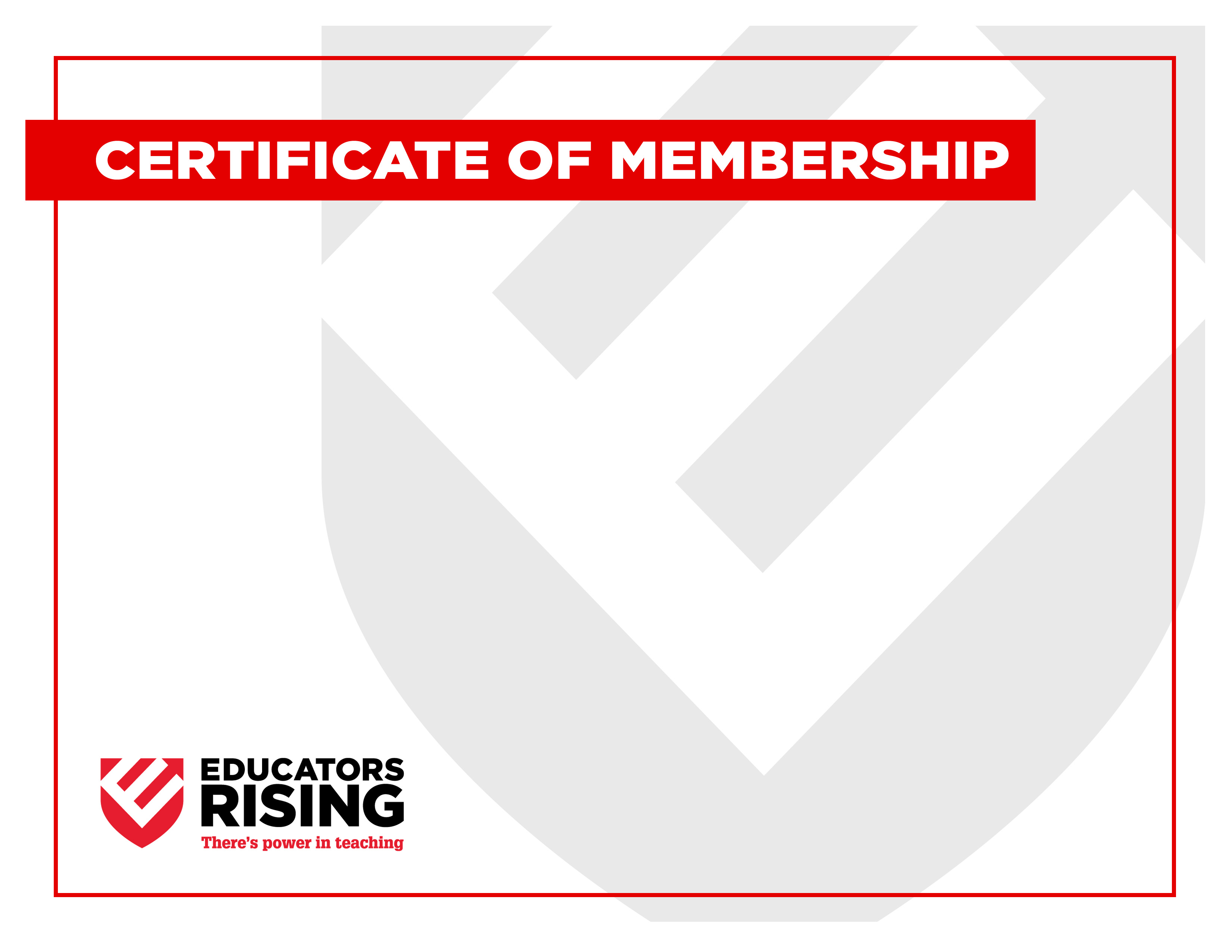 [NAME]is a member ofEducators Rising [school name]Presented the [day] of [month] [year]